МУНИЦИПАЛЬНОЕ ОБРАЗОВАНИЕ «ГОРОД БЕРЕЗНИКИ»АДМИНИСТРАЦИЯ ГОРОДА БЕРЕЗНИКИ ПОСТАНОВЛЕНИЕ…………….	№…………….В соответствии со статьей  40 Градостроительного кодекса Российской Федерации, статьей 11 главы 3 части I Правил землепользования и застройки в городе Березники, утвержденных решением Березниковской городской Думы  от 31.07.2007 № 325,               на основании обращения Шальновой А.А., действующей                         на основании договора подряда на выполнение кадастровых работ  от 28.10.2020 № 20-Ф671 за Тагирова Р.Ш., с учетом результатов публичных слушаний от …………………, рекомендаций комиссии             по землепользованию и застройке  от ……………….. администрация города Березники ПОСТАНОВЛЯЕТ: 1.Предоставить разрешение на отклонение от предельных                  параметров разрешенного строительства, реконструкции объекта капитального строительства территориальной зоны малоэтажных индивидуальных жилых домов с приусадебными земельными участками сельского типа (Ж-6) на земельном участке с кадастровым номером 59:03:0500024:3, расположенном по адресу:  ул. Зырянская, д. 3а, г. Березники,  по параметрам:  «минимальное расстояние                  от объекта капитального строительства и подсобных сооружений               до красной линии улиц» 2,51 м и «минимальное расстояние                         от объекта капитального строительства до границы смежного участка» 0,10 м, согласно приложению  к настоящему постановлению.2.Разместить настоящее постановление на официальном               сайте Администрации города Березники в информационно-телекоммуникационной сети «Интернет».3.Настоящее постановление вступает в силу со дня его подписания.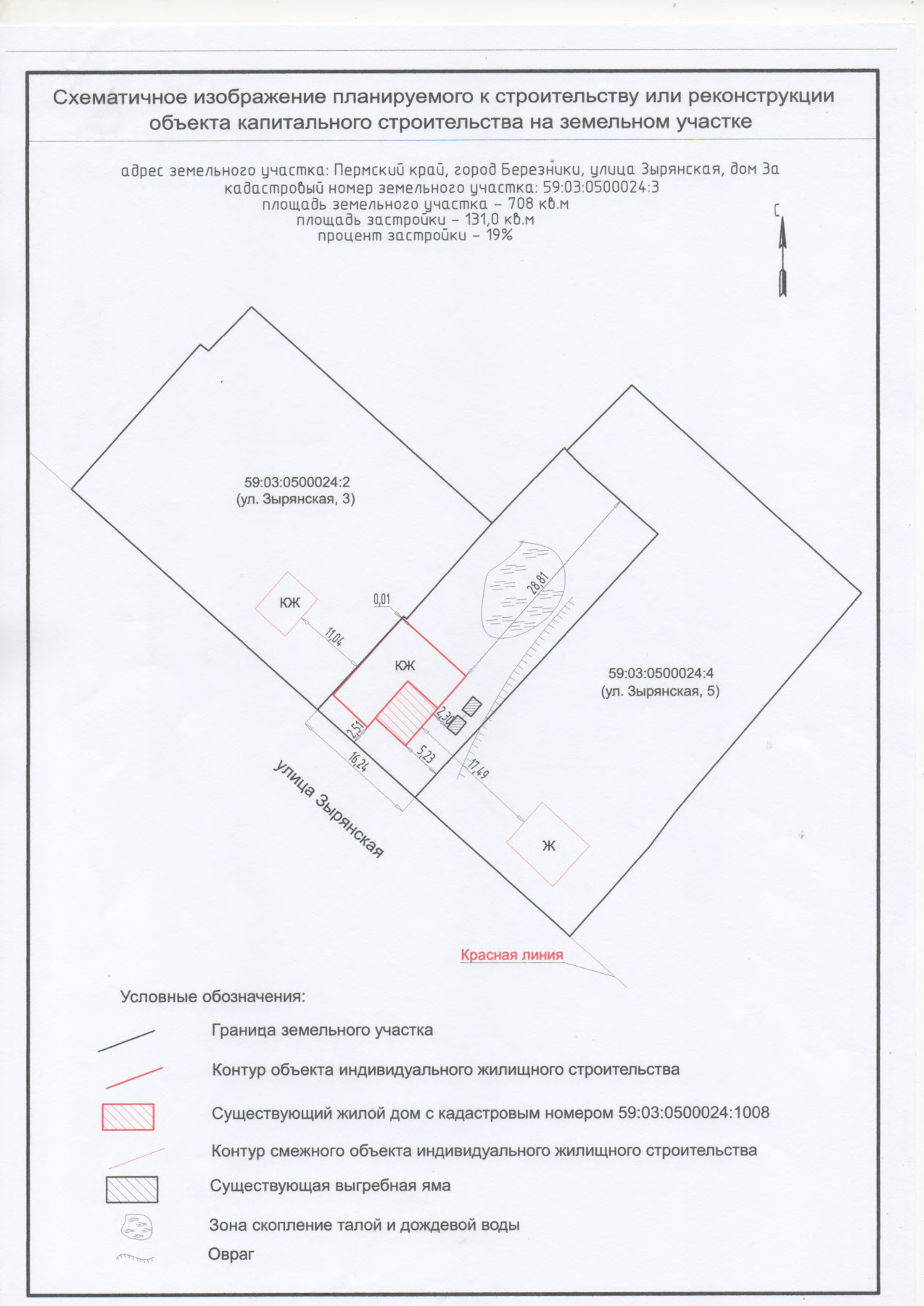 О предоставлении               разрешения на отклонение           от предельных параметров разрешенного строительства, реконструкции объекта капитального строительства территориальной                           зоны малоэтажных              индивидуальных                             жилых домов                                                 с приусадебными                  земельными участками сельского типа (Ж-6) на земельном участке                       с кадастровым номером 59:03:0500024:3расположенном по адресу:по ул. Зырянская, д. 3а,                             г. БерезникиГлава города Березники –глава администрации 
города БерезникиК.П.СветлаковПриложениек постановлениюадминистрации городаот